11 сентября - Всероссийский день трезвостиПервое празднование Дня трезвости состоялось более 100 лет назад, в 1911 году в Санкт-Петербурге, под лозунгом «В трезвости счастье народа». А 11 сентября 1913 года этот день стал официальным праздником, поддерживаемым церковью. 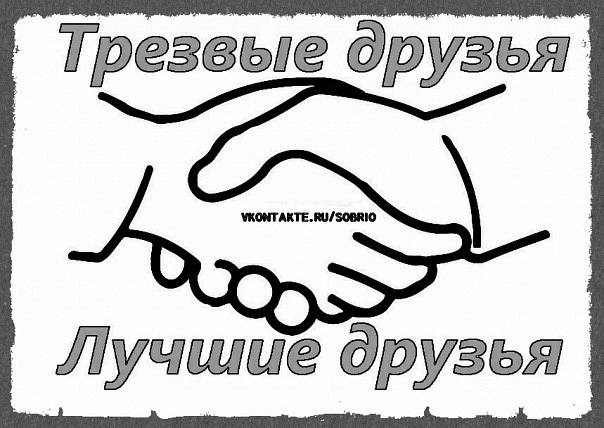 Всероссийский день трезвости - это возможность напомнить обществу о том, каким ценным является здоровье. Основной целью проведения Дня трезвости является призыв общественности к борьбе с употреблением алкогольных напитков.В этот день во многих городах России проводятся тематические акции, конференции, семинары, выставки и флешмобы, посвященные профилактике и избавлению от алкогольной и других видов зависимостей. Злоупотребление алкоголем является болезнью, легко диагностируемой, но тяжело поддающейся лечению. Алкоголизм не может быть проблемой одного человека, он разрушает всё вокруг: взаимоотношение в семье, коллективе, где работает данный человек. Большинство тяжких преступлений совершаются в состоянии алкогольного опьянения, основными причинами гибели людей в ДТП, является вождение автомобиля в нетрезвом виде.Алкоголизм принимает формы национального бедствия. Именно поэтому социальные институты делают все, чтобы сделать здоровый образ жизни общественной ценностью, а страсть к алкоголю, равно как и к другим веществам, изменяющим состояние сознания человека, порицаемым всеми пороком, ведущим к упадку личности.День трезвости - праздник, который следует проводить, сохраняя трезвость рассудка, радуясь возможности общения с близкими и стремясь сделать так, чтобы трезвость стала естественным состоянием каждый день в году. Ведь только трезвый человек может быть успешным, счастливым и иметь крепкую семью. Отказываясь от употребления алкоголя, мы сможем сделать нацию более здоровой и сильной.